О проведении публичных слушаний по проекту решения Собрания депутатов Никулинского сельского поселения  «О внесении изменений в Правила землепользования и застройки Никулинского сельского поселения Порецкого района Чувашской Республики» Глава  сельского поселения                                                                                   Г.Л.ВасильевПриложение № 1 к постановлению администрации Никулинского сельского поселения от 09.06.2022 № 31ПРОЕКТ СОБРАНИЕ ДЕПУТАТОВ НИКУЛИНСКОГО СЕЛЬСКОГО ПОСЕЛЕНИЯПОРЕЦКОГО РАЙОНА ЧУВАШСКОЙ РЕСПУБЛИКИРЕШЕНИЕСобрание депутатов четвертого созыва
от ___________ 2022 года № С-с. НикулиноО внесении изменений в Правила землепользования и застройки Никулинского сельского поселения Порецкого района Чувашской Республики  В соответствии с Градостроительным кодексом Российской Федерации, Федеральным законом от 06 октября 2003 г. № 131–ФЗ «Об общих принципах организации местного самоуправления в Российской Федерации»,  Федеральным законом от 30.04 2021 г. № 119-ФЗ "О внесении изменений в отдельные законодательные акты Российской Федерации», Уставом Никулинского сельского поселения Порецкого района, Собрание депутатов Никулинского сельского поселения   р е ш и л о:1. Внести в Правила землепользования и застройки территории Никулинского сельского поселения Порецкого района Чувашской Республики, утвержденные решением Собрания депутатов Никулинского сельского поселения от 22.04.2013 года № С-19/3 с изменениями, внесенными решениями Собрания депутатов Никулинского сельского поселения от 20.01.2017 № C-10/01, от 11.09.2018 № С-18/2, от 22.04.2019 № С-24/1, от 08.10.2019 № С-26/1, от  03.12.2019 № С-28/2, от 23.06.2020 № С-33/2, 30.03.2021 №С-7/3, следующие изменения:1.1. Пункт 2 статьи 32 «Порядок внесения изменений в Правила» дополнить подпунктом 8 следующего содержания:«8) обнаружение мест захоронений погибших при защите Отечества, расположенных в границах муниципального образования.».         2. Настоящее решение вступает в силу со дня его официального опубликования.Глава Никулинскогосельского поселения                                                                                            Г.Л.ВасильевПриложение № 2 к постановлению администрации Никулинского сельского поселения от 09.06.2022 № 31ОПОВЕЩЕНИЕО НАЧАЛЕ ПУБЛИЧНЫХ СЛУШАНИЙНа публичные слушания представляется проект решения Собрания депутатов Никулинского сельского поселения «О внесении изменений в Правила землепользования и застройки Никулинского сельского поселения Порецкого района Чувашской Республики» (далее – Проект).Проект размещен на сайте администрации Никулинского сельского поселения в информационно-телекоммуникационной сети «Интернет» и в муниципальной газете Порецкого района «Порецкий вестник».Организатором публичных слушаний является комиссия по подготовке проекта Правил землепользования и застройки Никулинского сельского поселения, утвержденная постановлением главы Никулинского сельского поселения от 08.06.2022 № 30 (далее – Организатор), публичные слушания проводятся в порядке, установленном требованиями Градостроительного кодекса Российской Федерации.Публичные слушания по Проекту проводятся в порядке, установленном требованиями Градостроительного кодекса Российской Федерации. Срок проведения публичных слушаний с 09 июня по 11 июля 2022 года.Дата, время и место проведения собрания участников публичных слушаний по рассмотрению Проекта: 11 июля 2022 года в 17.00 часов в здании администрации Никулинского сельского поселения, расположенном по адресу: Чувашская Республика, Порецкий район, с.Никулино, ул. Николаева, д.35.Начало регистрации участников осуществляется за 30 мин. до начала слушаний.Дата открытия экспозиции – 11 июля 2022 года.Экспозиция по Проекту проводится в здании администрации Никулинского сельского поселения, расположенном по адресу: Чувашская Республика, Порецкий район, с. Никулино, ул. Николаева, д.35Посещение экспозиции и консультирование посетителей экспозиции осуществляется в рабочие дни с 9.00 до 17.00 часов (перерыв с 12.00 до 13.00) в период с 09 июня 2022 г. по 11 июля 2022 года.В течение всего периода проведения публичных слушаний участники публичных слушаний имеют право направить Организатору свои предложения и замечания по обсуждаемому вопросу по адресу: Чувашская Республика, Порецкий район, с. Никулино, ул. Николаева, д.35, в письменном виде по форме согласно приложению № 3 к постановлению администрации Никулинского сельского поселения от 09.06.2022 № 31, а также посредством записи в книге (журнале) учета посетителей экспозиции проекта по форме согласно приложению № 4 к постановлению администрации Никулинского сельского поселения от 09.06.2022 № 31. Предложения и замечания по Проекту, направленные в установленном порядке, подлежат регистрации и обязательному рассмотрению Организатором.Номера контактных справочных телефонов комиссии: 8(83543) 42-2-23Почтовый адрес комиссии: Чувашская Республика, с. Никулино, ул. Николаева, д.35Адрес электронной почты: porezk_sao-niku@cap.ru Приложение № 3 к постановлению администрации Никулинского сельского поселения от 09.0262022 № 31ФОРМАлиста записи предложений и замечанийпо обсуждаемому проекту внесения измененийв Правила землепользования и застройки территории Никулинского сельского поселенияФамилия, имя, отчество ________________________________________________________________________________________________________________________________________________________________________________________________________________________Дата рождения _________________________________________________________________Адрес места жительства (регистрации)____________________________________________________________________________________________________________________________________________________________________________________________________________(заполняется физическими лицами - жителями населенных пунктов Никулинского сельского поселения)Наименование, ОГРН, место нахождения, адрес: _________________________________________________________________________________________________________________________________________________________________________________________________________________________________________________________________________________(для юридических лиц)Правоустанавливающие документы ________________________________________________ ______________________________________________________________________________________________________________________________________________________________(заполняется правообладателями земельных участков, объектов капитального строительства, жилых и нежилых помещений)Предложения, замечания по обсуждаемому проекту:___________________________________________________________________________________________________________________________________________________________________________________________________________________________________________________________________________________________________________________________________________________________________________________________________________Приложение: копии документов, являющиеся подтверждением вышеуказанных сведений.Подпись ________________ Дата ____________Приложение № 4 к постановлению администрации Никулинского сельского поселения                                                                                                               от 09.06.2022 № 31Книга (журнал)учета посетителей экспозиции проектаАдминистрацияНикулинского сельского поселенияПорецкогорайонаЧувашской РеспубликиПОСТАНОВЛЕНИЕ09.06.2022 №31с. Никулино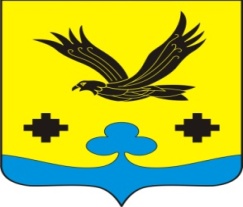     Чăваш РеспубликинПăрачкав районĕнНикулино ял поселенийĕнадминистрацийĕЙЫШĂНУ    09.06.2022 № 31    Никулино салиВ соответствии с Градостроительным кодексом Российской Федерации, Федеральным законом от 06 октября 2003 г. № 131–ФЗ «Об общих принципах организации местного самоуправления в Российской Федерации», Федеральным законом от 30.04 2021 г. № 119-ФЗ "О внесении изменений в отдельные законодательные акты Российской Федерации», Уставом Никулинского сельского поселения Порецкого района администрация Никулинского сельского поселения Порецкого района   Чувашской Республики  администрация Никулинского сельского поселения п о с т а н о в л я е т:1. Вынести на публичные слушания проект решения Собрания депутатов Никулинского сельского поселения «О внесении изменений в Правила землепользования и застройки Никулинского сельского поселения Порецкого района Чувашской Республики», утвержденные решением Собрания депутатов Никулинского сельского поселения от 22.04.2013 № С-19/02 (с изменениями, внесенными решениями Собрания депутатов Никулинского сельского поселения от 20.01.2017 года № C-10/01, от 11.09.2018 № С-20/2, от 22.04.2019      № С-26/1; от 08.10.2019 №С-28/2, от 03.12.2019 №С-30/3; от 23.06.2020 №С-36/4); от 27.07.2020 №37/1); от 30.03.2021 №С- 7/3), приведенный в приложении № 1 к настоящему постановлению (далее – Проект).2. Назначить срок проведения публичных слушаний по Проекту с 09 июня по 11 июля 2022 года.3. Назначить проведение собрания участников публичных слушаний на 11 июля 2022 года в 17.00 часов в здании администрации Никулинского сельского поселения, расположенном по адресу: с. Никулино, ул. Николаева д. 35.4. Организатором публичных слушаний по Проекту является комиссия по подготовке проекта Правил землепользования и застройки Никулинского сельского поселения, утвержденная постановлением главы Никулинского сельского поселения от 08.06.2022 № 30  (далее – Организатор), публичные слушания проводятся в порядке, установленном требованиями Градостроительного кодекса Российской Федерации.5. Организатору обеспечить:равный доступ к Проекту всех участников публичных слушаний;проведение экспозиции по Проекту в здании администрации Никулинского сельского поселения, расположенном по адресу: Чувашская Республика, Порецкий район, с. Никулино, ул. Николаева д.35, в рабочие дни с 9.00 до 17.00 часов (перерыв с 12.00 до 13.00 часов) в период с 09 июня 2022 г. по 11 июля 2022 г.консультирование посетителей экспозиции по Проекту в здании администрации Никулинского сельского поселения, распложенном по адресу: Чувашская Республика, Порецкий район, с. Никулино, ул. Николаева д.35, в рабочие дни с 9.00 до 17.00 часов (перерыв с 12.00 до 13.00 часов) в период с 09 июня 2022 г. по 11 июля 2022 г.;подготовку оповещения о начале публичных слушаний по форме согласно приложению № 2 к настоящему постановлению, его опубликование в муниципальной газете Порецкого района «Вестник Поречья» и размещение на официальном сайте администрации Никулинского сельского поселения в информационно-телекоммуникационной сети «Интернет», а также его распространение на информационных стендах, оборудованных около здания администрации Никулинского сельского поселения, и в местах массового скопления граждан;6. Предложения и замечания по Проекту в течение всего периода проведения публичных слушаний до 11 июля 2022 года включительно направляются Организатору по адресу: Чувашская Республика, Порецкий район, с. Никулино, ул. Николаева д.35, в письменном виде по форме согласно приложению № 3 к настоящему постановлению, а также посредством записи в книге (журнале) учета посетителей экспозиции проекта по форме согласно приложению № 4 к настоящему постановлению. Предложения и замечания по Проекту, направленные в установленном порядке, подлежат регистрации и обязательному рассмотрению Организатором.7. Организатору обеспечить подготовку протокола публичных слушаний, на основании которого осуществить подготовку заключения о результатах публичных слушаний по Проекту и обеспечить его опубликование в течение 10 дней со дня проведения публичных слушаний в средствах массовой информации, а также размещение на официальном сайте Никулинского сельского поселения в информационно-телекоммуникационной сети «Интернет».8. Администрации Никулинского сельского поселения опубликовать настоящее постановление в муниципальной газете Порецкого района «Вестник Поречья» и разместить на официальном сайте Никулинского сельского поселения в информационно-телекоммуникационной сети «Интернет».9. Контроль за исполнением настоящего постановления оставляю за собой.№ п/пДля физических лиц: ФИО,дата рожденияДля юридических лиц: наименование, ОГРНДля физических лиц: адрес места жительства (регистрации)Для юридических лиц: место нахождения, адресЗамечания и предложенияПодписьДата